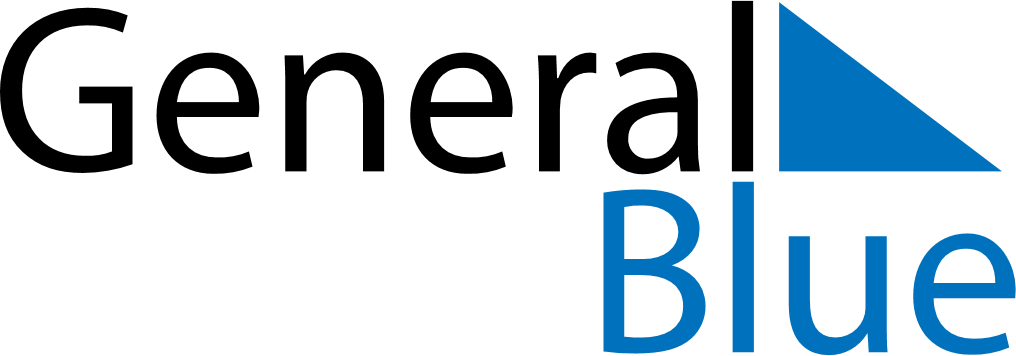 August 2024August 2024August 2024August 2024August 2024August 2024Pilsen, Plzen Region, CzechiaPilsen, Plzen Region, CzechiaPilsen, Plzen Region, CzechiaPilsen, Plzen Region, CzechiaPilsen, Plzen Region, CzechiaPilsen, Plzen Region, CzechiaSunday Monday Tuesday Wednesday Thursday Friday Saturday 1 2 3 Sunrise: 5:37 AM Sunset: 8:48 PM Daylight: 15 hours and 11 minutes. Sunrise: 5:38 AM Sunset: 8:47 PM Daylight: 15 hours and 8 minutes. Sunrise: 5:39 AM Sunset: 8:45 PM Daylight: 15 hours and 5 minutes. 4 5 6 7 8 9 10 Sunrise: 5:41 AM Sunset: 8:43 PM Daylight: 15 hours and 2 minutes. Sunrise: 5:42 AM Sunset: 8:42 PM Daylight: 14 hours and 59 minutes. Sunrise: 5:44 AM Sunset: 8:40 PM Daylight: 14 hours and 56 minutes. Sunrise: 5:45 AM Sunset: 8:39 PM Daylight: 14 hours and 53 minutes. Sunrise: 5:46 AM Sunset: 8:37 PM Daylight: 14 hours and 50 minutes. Sunrise: 5:48 AM Sunset: 8:35 PM Daylight: 14 hours and 47 minutes. Sunrise: 5:49 AM Sunset: 8:33 PM Daylight: 14 hours and 44 minutes. 11 12 13 14 15 16 17 Sunrise: 5:51 AM Sunset: 8:32 PM Daylight: 14 hours and 40 minutes. Sunrise: 5:52 AM Sunset: 8:30 PM Daylight: 14 hours and 37 minutes. Sunrise: 5:54 AM Sunset: 8:28 PM Daylight: 14 hours and 34 minutes. Sunrise: 5:55 AM Sunset: 8:26 PM Daylight: 14 hours and 31 minutes. Sunrise: 5:57 AM Sunset: 8:24 PM Daylight: 14 hours and 27 minutes. Sunrise: 5:58 AM Sunset: 8:22 PM Daylight: 14 hours and 24 minutes. Sunrise: 6:00 AM Sunset: 8:21 PM Daylight: 14 hours and 21 minutes. 18 19 20 21 22 23 24 Sunrise: 6:01 AM Sunset: 8:19 PM Daylight: 14 hours and 17 minutes. Sunrise: 6:02 AM Sunset: 8:17 PM Daylight: 14 hours and 14 minutes. Sunrise: 6:04 AM Sunset: 8:15 PM Daylight: 14 hours and 10 minutes. Sunrise: 6:05 AM Sunset: 8:13 PM Daylight: 14 hours and 7 minutes. Sunrise: 6:07 AM Sunset: 8:11 PM Daylight: 14 hours and 3 minutes. Sunrise: 6:08 AM Sunset: 8:09 PM Daylight: 14 hours and 0 minutes. Sunrise: 6:10 AM Sunset: 8:07 PM Daylight: 13 hours and 57 minutes. 25 26 27 28 29 30 31 Sunrise: 6:11 AM Sunset: 8:05 PM Daylight: 13 hours and 53 minutes. Sunrise: 6:13 AM Sunset: 8:03 PM Daylight: 13 hours and 50 minutes. Sunrise: 6:14 AM Sunset: 8:01 PM Daylight: 13 hours and 46 minutes. Sunrise: 6:16 AM Sunset: 7:59 PM Daylight: 13 hours and 42 minutes. Sunrise: 6:17 AM Sunset: 7:57 PM Daylight: 13 hours and 39 minutes. Sunrise: 6:19 AM Sunset: 7:55 PM Daylight: 13 hours and 35 minutes. Sunrise: 6:20 AM Sunset: 7:52 PM Daylight: 13 hours and 32 minutes. 